ESTADO DO RIO GRANDE DO NORTECÂMARA MUNICIPAL DE SÃO JOÃO DO SABUGIINDICAÇÃO Nº. 098/2018.		Senhor Presidente, apresento a V. Ex., nos termos do art.160 e 161 do Regimento Interno, ouvido o Plenário desta Casa, a presente Indicação, a ser encaminhada ao Secretário Municipal de Obras, solicitando que seja feito uma limpeza no trecho em frente à casa de Gorete Ramos.JUSTIFICATIVA EM PLENÁRIO		        Sala das Sessões, em 22 de maio de 2018.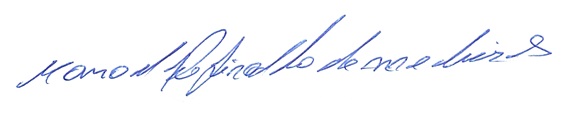 MANOEL REGINALDO DE MEDEIROSVEREADOR-AUTOR